93-005 Łódź, ul. Czerwona 3Okręgowa Izba Lekarska w ŁodziAPEL NR 8XXXVII Okręgowego Zjazdu LekarzyOkręgowej Izby Lekarskiej w Łodziz dnia 30 marca 2019 roku	do Naczelnej Rady Lekarskiej w sprawie liczenia kosztów procedur medycznychXXXVII Okręgowy Zjazd Lekarzy Okręgowej Izby Lekarskiej w Łodzi, działając 
na podstawie art. 24 pkt 1) w związku z art. 5 pkt 15) ustawy z 2 grudnia 2009 roku – o izbach lekarskich uchwala co następuje.           Okręgowy Zjazd Lekarzy w Łodzi zwraca się do Naczelnej Rady Lekarskiej, aby wystąpiła do Ministra Zdrowia o podjęcie działań,  dotyczących zmiany przepisów prawa tak, aby zapewnić możliwie szeroki udział przedstawicieli Samorządu Lekarskiego w pracach Agencji Oceny Technologii Medycznych i Taryfikacji, dotyczących rzeczywistej wyceny kosztów wszystkich  procedur medycznych w poszczególnych dziedzinach medycyny. Istniejące od wielu lat kłopoty ekonomiczne w ochronie zdrowia, szczególnie dotkliwie występujące w lecznictwie zamkniętym, są w dużej mierze spowodowane brakiem prawidłowej wyceny procedur medycznych w wielu dziedzinach medycyny. Wycena oparta 
o rzetelną wiedzę medyczną i doświadczenie lekarzy wykonujących te procedury pozwoli  
w przyszłości na prawidłowe i zgodne z rzeczywistością finansowanie leczenia pacjentów przez Narodowy Fundusz Zdrowia. Stanowczo sprzeciwiamy się wycenie, która nie jest oparta na katalogu rzeczywistych kosztów, która nie wlicza kosztu pracy personelu medycznego i w efekcie pozwala dzielić pacjentów wg procedur na „bardziej i mniej opłacalnych”, zamiast uzależnić finansowanie od ciężkości schorzenia i rzeczywiście ponoszonych kosztów.                Sekretarz                                                                                    PrzewodniczącyOkręgowego Zjazdu Lekarzy                                                         Okręgowego Zjazdu Lekarzy     Małgorzata Sokalszczuk                                                                      Grzegorz Mazur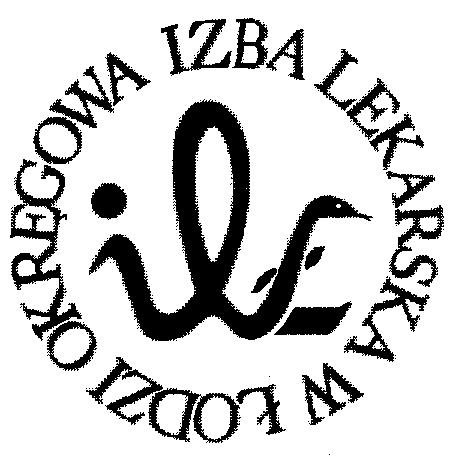 